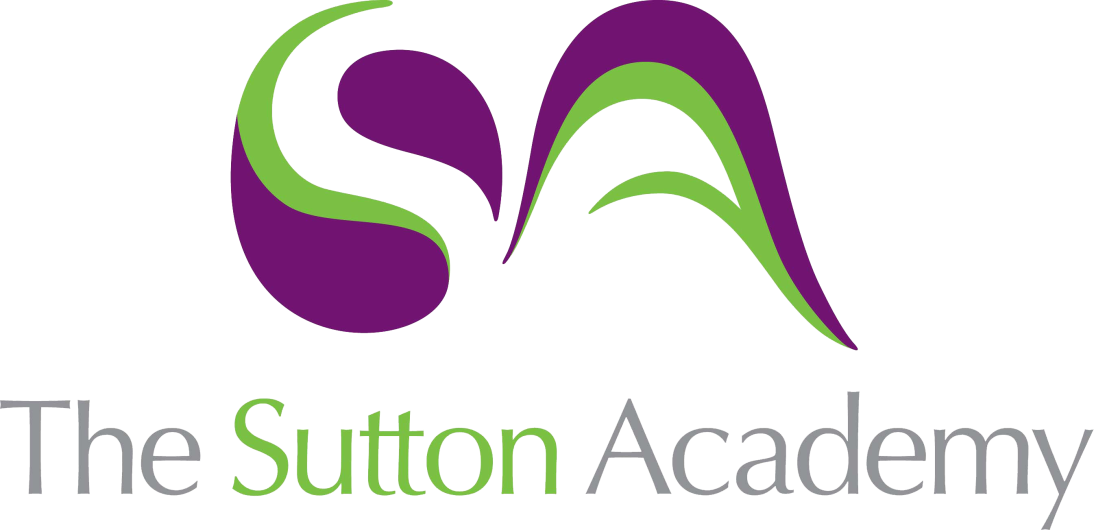 Knowledge Rich Curriculum Plan Year 11 Higher+ Geometry 1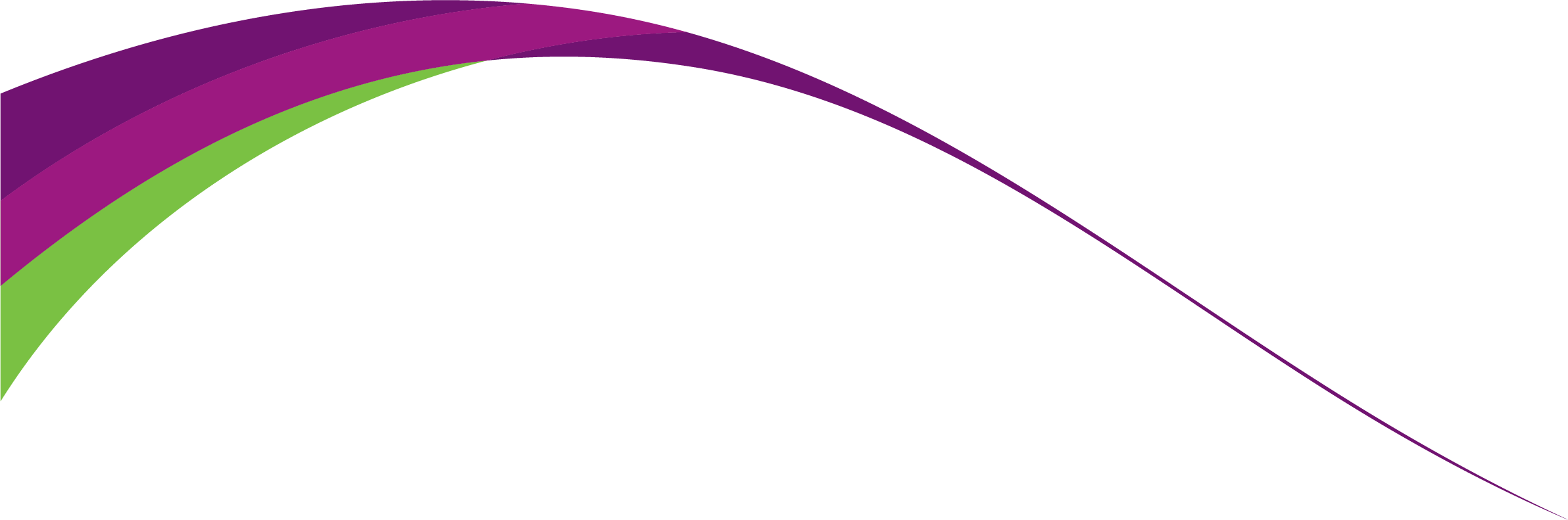 Lesson/Learning Sequence Intended Knowledge:Students will know that…Tiered Vocabulary Prior Knowledge:In order to know this …Assessment To learn how to measure and draw bearingsStudents will know the rules for bearings; 
1) Always measure from North 
2) Bearings must be written as 3 digits. 
3) Always measure in a clockwise direction.Students will know how to use a protractor to accurately draw bearings from A to B and B to A.Students will know how to use a protractor and ruler to accurately measure bearings on a map, including measuring from A to B and B to A.Students will know how to accurately draw and measuring bearings using a protractor to solve problemsStudents will know how to use the angle properties of parallel lines to determine bearings Bearing – angles, measured clockwise from northStudents should already know how to measure and draw anglesStudents should know how to find missing angles at a pointStudents should know how to calculate angles in parallel lines using the fact that co-interior angles add to 180To learn how to solve problems involving area and perimeterStudents will know how to use inverse operations to find the missing lengths of shapes when given the perimeter.Students will know how to solve real life problems involving perimeter.Students will know how to solve more complex problems involving perimeter including those involving algebraStudents will know that the formula for the area of a trapezium is 
where a and b are the parallel sides and h is the height of the trapeziumStudents will know how to calculate the area of a trapeziumStudents will know how to calculate the area of compound shapes involving trapeziaStudents will know how to solve worded problems involving the area of a trapeziumStudents will know how to work backwards to find missing lengths given the area of a trapeziumPerimeter – the distance around the outside of a shape Area – the amount of space inside a 2D shapeTrapezium – a quadrilateral with one pair of sides parallel.Quadrilateral – a four-sided shapeStudents should already know how to calculate the area of rectangles, squares, parallelograms and trianglesStudents should already know how to calculate the area of compound shapes involving rectangles, squares, parallelograms and trianglesTo learn how to solve problems involving area and circumference of a circleStudents will know how to calculate the area of a circle using the formula πr² leaving answers rounded to a given degree of accuracyStudents will know how to calculate the area of a circle using the formula πr², without a calculator leaving answers in terms of π.Students will know how to calculate the area of semi circlesStudents will know how to calculate the area of quarter circles or three-quarters of a circleStudents will know how to use inverse operations to find the missing radius or diameter when given the area. Students will know how to solve problems involving the area of circles.Students will know how to calculate the area of compound shapes involving circles or parts of circlesStudents will know how to calculate the circumference of a circle using the formula -  πd, giving their answer to a suitable degree of accuracyStudents will know how to calculate the arc length and perimeter of a semi-circleStudents will know how to calculate the arc length and perimeter of quarter circles or three quarters of a circleStudents will know how to use inverse operations to find the missing radius or diameter when given the circumference. Students will know how to solve problems involving area and circumference of circlesRadius – a straight line from the centre to the circumference of a circle or sphereDiameter – a straight line passing from side to side through the centre of a body or figure, especially a circle or sphereCircumference – the perimeter of a circlePerimeter – the distance around the outside of a shapeArc – a part of a curve, a part of the circumference of a circleStudents should already know how to calculate the area and circumference of a circle given the radius or diameterStudents should know how to identify the different parts of a circleTo learn how to calculate the area, arc length and perimeter for a sectorStudents will know how to calculate the area of a sector using the formula, Students will know how to calculate the angle of a sector given its areaStudents will know how to calculate the radius of a sector given its areaStudents will know how to calculate the arc length of the sector using the formula Students will know how to calculate the perimeter of a sector Students will know how to calculate the angle of a sector given its arc length using inverse operationsStudents will know how to calculate the radius of a sector given its arc lengthStudents will know how to form and solve equations involving the sector of a circleSector – a pie-shaped part of a circle made of the arc along with its two radiiStudents need to know how to calculate area and circumference of a circleStudents need to know that angles around a point add to 360To learn how to calculate the surface area of prisms and cylindersStudents will know how to find the surface area of prisms including cubes, cuboids and triangular prismsStudents will know how to find the surface area of other prisms including compound prisms.Students will know how to find the surface area of cylinders. Students will know how to calculate this in terms of π as well as by using a calculator.Students will know how to solve problems involving the surface area of prisms and cylindersSurface area - the total area of all of the faces of a 3D solid added togetherPrism – A solid object with two identical ends and flat sidesCompound Solid - a solid that is made up of 2 or more solids.Students need to be able to draw nets of shapes and identify nets of different 3D objectsStudents need to know how to calculate the area of squares, rectangles, triangles and compound shapesStudents need to know how to calculate area and circumference of circlesTo learn how to calculate the surface area of cones and spheresStudents will know how to calculate the curved surface area of a cone using the formula Students will know that to calculate the total surface area for a cone they need to add on the area of the circle on the baseStudents will know to use Pythagoras’ theorem to calculate missing lengths required for the curved surface area of coneStudents will know how to calculate the surface area of a sphere using the formula Students will know how to calculate the surface area of cones and spheres, leaving their answers in terms of π.Students will know how to calculate the surface area of hemispheres and quarter-spheresStudents will know how to work backwards from the surface area of a cone or sphere to find missing lengths.Students will know how to solve problems involving the surface area of cones and spheresStudents need to be able to substitute into formulaeStudents need to be able to use Pythagoras’ theorem to calculate missing lengths in right-angled trianglesTo learn how to calculate the volume of prisms and cylindersStudents will know that: Volume of a Prism = Area of Cross Section x LengthStudents will know how to find the volume of cubes, cuboids, triangular prisms and compound prisms by calculating the area of the cross-section and multiplying it by the length of the prismStudents will know how to find the volume of cylinders. Students will know how to leave their answers for this in terms of π.Students will know how to work backwards from the volume of a prism to find missing lengthsStudents will know how to work backwards from the volume of a cylinder to calculate its height or the radius/diameterStudents will know how to solve problems involving the volume of prisms and cylindersVolume – the amount of space inside a 3D objectPrism – A solid object with two identical ends and flat sidesCompound Solid - a solid that is made up of 2 or more solids.Students need to be able to calculate the area of squares, rectangles, triangles, compound shapes and circlesTo learn how to calculate the volume of pyramids and cones Students will know how to find the volume of pyramids and cones.Students will know how to find the volume of cones, leaving their answers in terms of π.Students will know how to work backwards from the volume of a pyramid to calculate missing lengthsStudents will know how to find the volume of cones.Students will know how to work backwards from the volume of a cone to calculate its height, radius or diameterStudents will know how to find the volume of compound solids and solve problems involving the volume of pyramids and conesStudents will need to know how to calculate the volume of cuboids, cubes and cylindersStudents need to be able to find 1/3 of a numberStudents need to be able to divide an integer by 1/3Students will need to know how to substitute numbers into formulaeTo learn how to calculate the volume of a sphere and solve problems involving cones and spheresStudents will know how to find the volume of spheres and hemi-spheres.Students will know how to find the volume of sphere and hemi-spheres, leaving their answers in terms of π.Students will know how to work backwards from the volume of a sphere to calculate its radius or diameterStudents will know how to find the volume of compound solids involving pyramids, cylinders, cones and hemi-spheres, leaving their answers in terms of π where necessary. Students will know how to solve problems involving working backwards with the volume and surface area of cones, spheres, hemispheres and compound shapesStudents need to be able to substitute into formulae.Students need to be able to multiply an integer by 4/3Students need to be able to divide an integer by 4/3To learn how to calculate Density, Mass and VolumeStudents will know how to calculate mass, density or volume using two variables. Students will know how to combine the densities, mass and volumes of two materials/liquids to make a third material/liquid. Students will know how to find missing values from a liquid using the density, mass or volumes for the other liquids.Students will know how to solve more complex problems involving density, mass and volumeDensity – a measurement of the amount of a substance contained in a certain volumeMass – the weight of an objectStudents need to be able to convert units for massStudents need to be able to convert units for length and understand how to convert units for volume